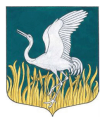 ЛЕНИНГРАДСКАЯ ОБЛАСТЬЛУЖСКИЙ МУНИЦИПАЛЬНЫЙ РАЙОНАДМИНИСТРАЦИЯМШИНСКОГО СЕЛЬСКОГО ПОСЕЛЕНИЯПОСТАНОВЛЕНИЕ от 13 июля 2023 г.                                                     № 189                                        О внесении изменений и дополнений в Постановление от 27.01.2020 года № 23 «Об утверждении Правил внутреннего трудового распорядка администрации Мшинского сельского поселения Лужского муниципального района Ленинградской областиВ соответствии с Конституцией Российской Федерации, Трудовым кодексом Российской Федерации, Федеральным законом от 06.10.2003 года N 131 «Об общих принципах организации местного самоуправления в Российской федерации» (с последующими изменениями), Федеральным законом от 02.03.2007 года N 25-фз «О муниципальной службе в Российской Федерации»,  законом Ленинградской области от 11.03.2008г. № 14-оз «О правовом регулировании муниципальной службы в Ленинградской области», законом Ленинградской области от 25.07.2008г. № 74-оз «О предельных нормативах оплаты труда муниципальных служащих муниципальных образований Ленинградской области», Уставом муниципального образования Мшинское сельское поселение Лужского муниципального района Ленинградской области, в целях регулирования вопросов муниципальной службы и определения  правового положения муниципальных служащих в органах местного самоуправления муниципального образования Мшинское  сельское поселение Лужского муниципального района Ленинградской области, на основании Информационного письма Лужской городской прокуратуры от 16.06.2023, администрация Мшинского сельского поселения Лужского муниципального района Ленинградской области ПОСТАНОВЛЯЕТ:Внести изменения в постановление от 27.01.2020 г № 23 «Об утверждении Правил внутреннего распорядка администрации Мшинского сельского поселения Лужского муниципального района Ленинградской области», дополнив его в п.6 п.п.6.5.1 следующего содержания:- «Родители детей-инвалидов смогут раз в год использовать до 24 дополнительных оплачиваемых выходных дней подряд. Родителям (опекунам, попечителям), ухаживающим за детьми-инвалидами, предоставлено право однократно в течение календарного года использовать до 24 дополнительных оплачиваемых выходных дней подряд. График предоставления указанных дней в случае использования более 4 дополнительных оплачиваемых дней подряд должен быть согласован работником с работодателем».В остальной части оставить Положение без изменений.Опубликовать настоящее постановление на официальном сайте администрации Мшинского сельского поселения в сети Интернет.Контроль за исполнением постановления оставляю за собой.Настоящее постановление вступает в законную силу с 01.09.2023.Глава администрацииМшинского сельского поселения                                                                                      Медведева О.А.Разослано: в прокуратуру, в дело